Produktspesifikasjon forVegsperring (607)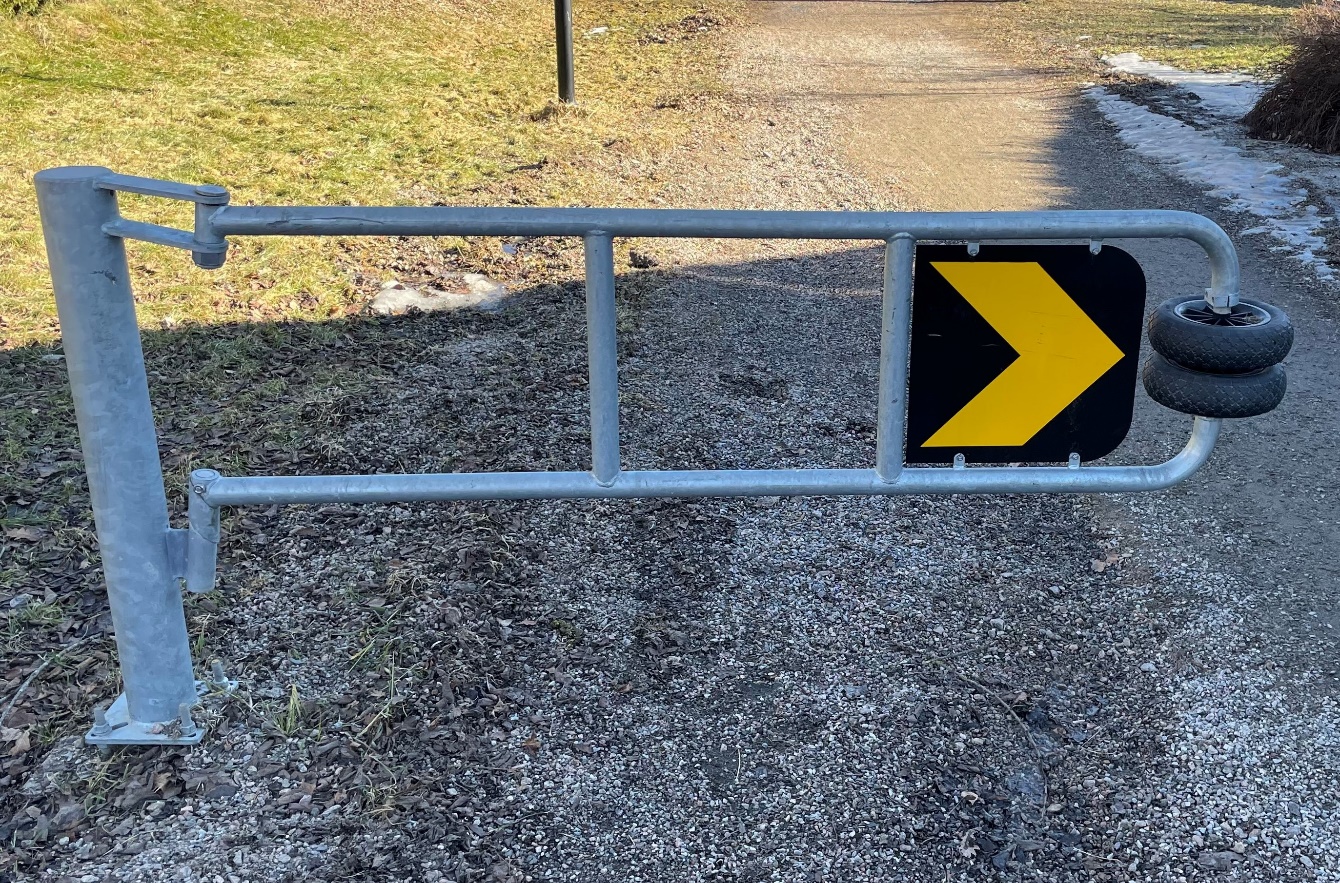 Figur 1	Vegsperring (Foto: Nikolaj Fyhn, Statens vegvesen)InnledningDette er en produktspesifikasjon for vegobjekttypen Vegsperring i NVDB. Produktspesifikasjon er oppdatert i henhold til Datakatalogversjon 2.31.Sist oppdatert dato: 2023.02.07.Om vegobjekttypen Tabell 2-1 gir generell informasjon om vegobjekttypen hentet fra DatakatalogenTabell 2-1	Informasjon om vegobjekttypenBruksområder Tabell 3-1 gir oversikt over viktige bruksområder for NVDB-data. Det er markert hvilke av disse som er aktuelt for denne vegobjekttypen. I noen tilfeller er det gitt mer utfyllende informasjon.Tabell 3-1	Oversikt over bruksområderRegistreringsregler med eksemplerRegistreringsreglerNedenfor presenteres regler for registrering av data knyttet til gjeldende vegobjekttype. For noen regler er det i kolonne til høyre referert til utfyllende eksempler.Eksempler Vegsperring Vegsperring på nivådelt vegnettSperring av et kjørefeltUlike typer vegsperringRelasjoner Nedenfor er det listet opp relasjoner som kan settes opp mellom Vegsperring og andre vegobjekttyper. Som alternativ til begrepet relasjon benyttes «Mor-datter», «Assosiasjoner» og «Tillatt sammenheng». Det vises både relasjoner der Vegsperring inngår som morobjekt og der Vegsperring inngår som datterobjekt. Det skilles mellom følgende relasjonstyper: 1 – Komposisjon – Komp - Består av/er del av
2 – Aggregering – Agr - Har/tilhører
3 – Assosiasjon – Asso - Har tilkoplet/er koplet til«B inf A» angir om det er krav til at stedfestingen til vegnettet for datterobjekt skal være innenfor stedfesting til morobjekt. «Delvis» betyr at utstrekning må være innenfor, men sideposisjon og/eller feltkode kan avvike.Mulige morobjekterFigur 2	Mulige «morobjekt» for vegobjekttypeMulige datterobjekterFigur 3 Mulige «datterobjekt» for vegobjekttype EgenskapstyperI det følgende beskrives egenskapstyper tilhørende aktuell vegobjekttype. Vi skiller på standard egenskapstyper og geometriegenskapstyper.Standard egenskapstyperEgenskapstyper som ikke er geometriegenskapstyper regnes som standard egenskapstyper. Disse gir utfyllende informasjon om vegobjektet.  Tabell 6-1 gir oversikt over alle standard egenskapstypene tilhørende Vegsperring. Tabell 6-1	Oversikt over egenskapstyper med tilhørende tillatte verdierGeometriegenskapstyper (egengeometri)Geometriegenskapstyper er definert for å holde på egengeometrien til et vegobjekt. Vi skiller på punkt-, linje/kurve- og flategeometri. Nøyaktighetskrav som er oppgitt i tilknytning til geometri er generelle krav til nøyaktighet for data i NVDB. Disse nøyaktighetskravene kan overstyres av spesifikke krav inngått i en kontrakt om leveranse av data til NVDB, f.eks. i en driftskontrakt eller i en utbyggingskontrakt.  Geometriegenskapstyper tilhørende Vegsperring er vist i Tabell 6-2.Tabell 6-2	GeometriegenskapstyperUML-modellRelasjoner (mor-datter)UML-diagram viser relasjoner til andre vegobjekttyper.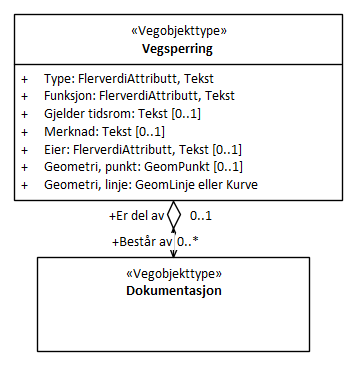 BetingelserUML-diagram viser egenskaper med betingelser.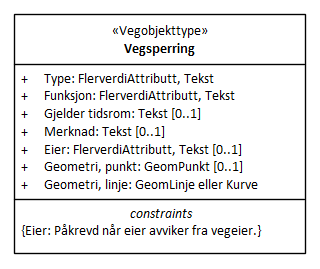 Tillatte verdierUML-diagram viser egenskaper med tillatte verdier.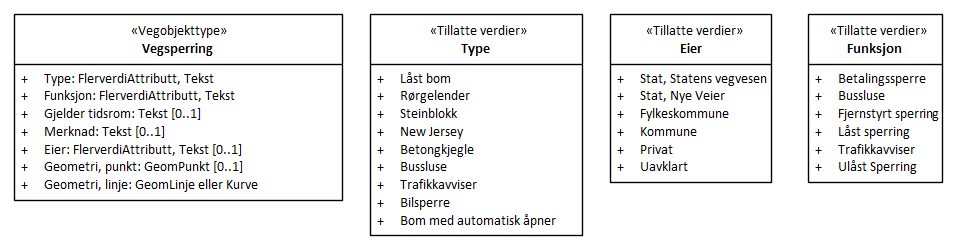 Navn vegobjekttypeVegsperringDefinisjonAngir at veg er fysisk sperret.Representasjon i vegnettetPunktKategoritilhørighetKategori 1 - Nasjonale data 1SideposisjonsrelevantNeiKjørefeltrelevantKanKrav om morobjektNeiKan registreres på konnekteringslenkeJaBruksområdeRelevantUtfyllende informasjonNTP - OversiktsplanleggingVegnett - navigasjonXStatistikk BeredskapXSikkerhetITSXVTS – InfoKlima – MiljøVegliste – framkommelighetDrift og vedlikeholdAnnet bruksområdeNr.Nr.RegelEks.1GenereltaEn forekomst av vegobjekttype Vegsperring i NVDB gjenspeiler en konkret sperring ute i vegnettet. Den kan imidlertid ha ordninger som gjør at utrykningskjøretøy og kollektivtransport kan passer den.Eksempler viser ulike varianter av Vegsperring og hvordan disse skal registreres.4.2.1 4.2.2bVegsperring er viktig i ruteberegning. Oppdaterte data er avgjørende for at blålysetatene skal få korrekte kjøreruter. Det gjelder både hvis vegsperringer mangler i NVDB eller hvis vegsperringer i NVDB ikke lenger finnes ute i vegnettet.2Omfang – hva skal registreresaAlle vegsperringer knyttet til vegnettet i Norge skal registreres i NVDB.3Forekomster – oppdeling ved registreringaEn vegsperring skal registreres som ett vegobjekt med en NVDBID.4EgengeometriaVegsperring kan registreres med egengeometri linje/kurve, for eksempel når en låst bom sperrer vegen. Egengeometri punkt kan benyttes på punkthinder, for eksempel når en steinblokk sperrer vegen.  5EgenskapsdataaDet framkommer av oversikten i kapittel 6.1 hvilke egenskapstyper som kan angis for denne vegobjekttypen. Her framkommer det også hvilken informasjon som er absolutt påkrevd (1), påkrevd (2), betinget (3) og opsjonell (4). I kapittel 7.3 finnes UML-modell som gir oversikt over egenskaper og tilhørende tillatte verdier.bEgenskapstypene Type og Funksjon henger sammen. Type beskriver utformingen av vegsperringen mens Funksjon beskriver hvordan vegsperringen eventuelt kan passeres.4.2.46RelasjoneraDet framkommer av kapittel 5 hvilke relasjoner vegobjekttype kan inngå i. I kapittel 7.1 finnes UML-modell som gir oversikt over relasjoner7Lignende vegobjekttyper i DatakatalogenaVegbom (23) er et vedlikeholdsobjekt, mens Vegsperring benyttes til navigasjon og ruteberegning. Vegbom (23) registreres uansett om bommen er åpen eller lukket i normalsituasjon. Vegsperring registreres kun når sperringen stenger vegen i normalsituasjon. bBomstasjon (45) er et punkt i vegnettet hvor det kreves betaling for å kunne kjøre videre. Noen bomstasjoner har en bom som stenger vegen frem til avgiften er betalt. Bomstasjoner som fysisk stenger vegen registreres i tillegg som Vegsperring. 8Stedfesting til vegnettet i NVDB aVegsperring stedfestes til vegnettet med punkt-stedfesting.4.2.1bVegsperring registreres på vegtrasénivå i NVDB. Vegsperringen blir automatisk kopiert til kjørebanenivå i produktet Elveg.4.2.24.2.3Eksempelet viser en låst bom mellom Jernbanebrygga og Nedre Elvegate i Skien kommune. I dette tilfelle er vegsperringen registrert uten egengeometri. Grønn prikk viser stedfesting til vegnettet i NVDB.Eksempelet viser en låst bom mellom Jernbanebrygga og Nedre Elvegate i Skien kommune. I dette tilfelle er vegsperringen registrert uten egengeometri. Grønn prikk viser stedfesting til vegnettet i NVDB.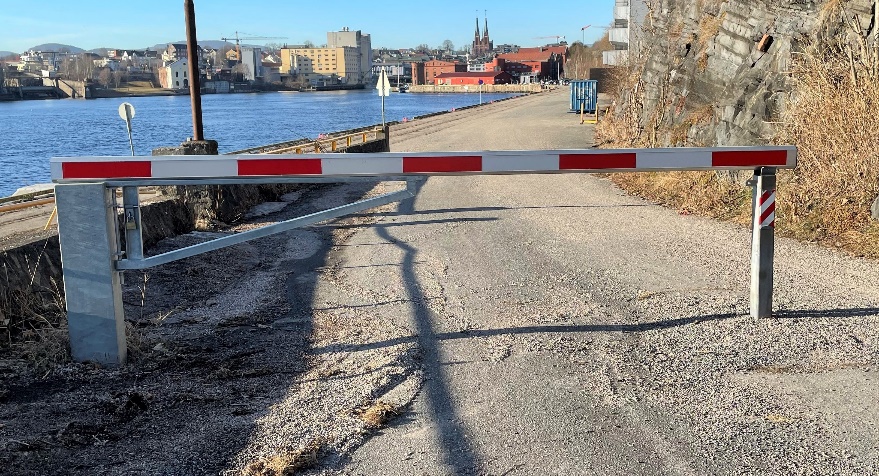 EGENSKAPSDATA:Type = Låst bomFunksjon = Låst sperringFoto: Nikolaj Fyhn, Statens vegvesenEGENSKAPSDATA:Type = Låst bomFunksjon = Låst sperring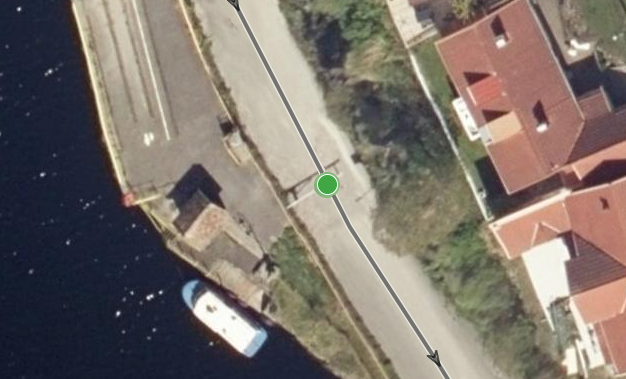 EGENSKAPSDATA:Type = Låst bomFunksjon = Låst sperringFoto: VegkartEGENSKAPSDATA:Type = Låst bomFunksjon = Låst sperringEksemplet viser to vegbommer som stenger veg med midtdeler. Dette er en beredskapsveg som ikke er åpen for allmenn trafikk, men som kan åpnes i beredskapssammenheng. Vegsperringen stedfestes kun på vegtrasé. Denne kopieres automatisk ut på kjørebanene ved eksport til Elveg.Eksemplet viser to vegbommer som stenger veg med midtdeler. Dette er en beredskapsveg som ikke er åpen for allmenn trafikk, men som kan åpnes i beredskapssammenheng. Vegsperringen stedfestes kun på vegtrasé. Denne kopieres automatisk ut på kjørebanene ved eksport til Elveg.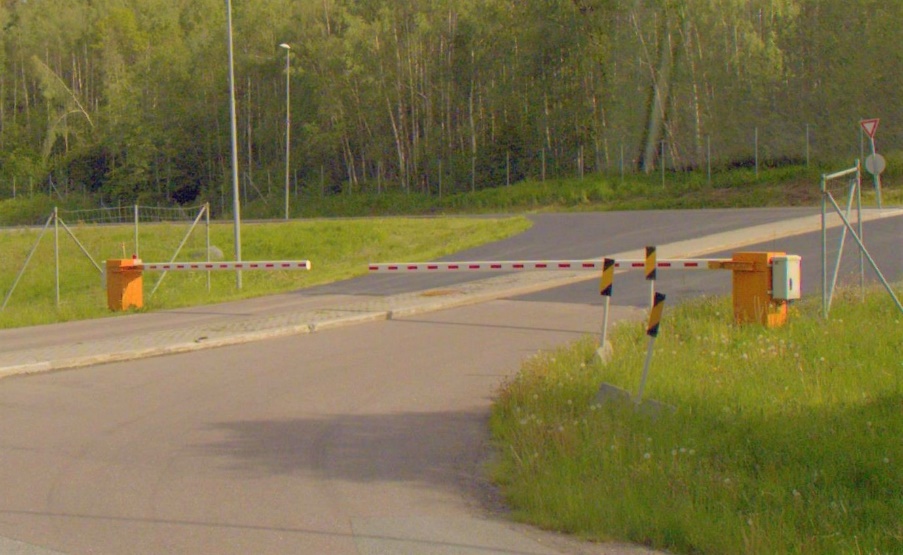 EGENSKAPSDATAType = Heve-/senkebomFunksjon = Fjernstyrt sperringFoto: Statens vegvesen	EGENSKAPSDATAType = Heve-/senkebomFunksjon = Fjernstyrt sperring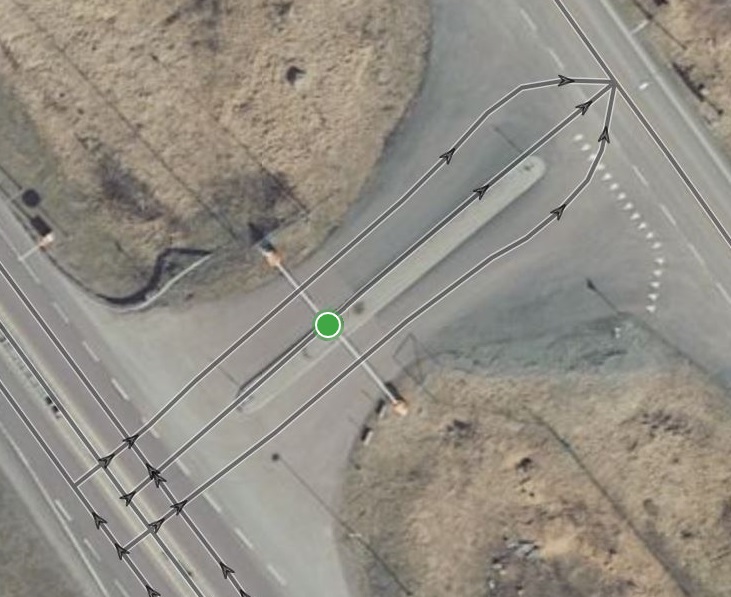 EGENSKAPSDATAType = Heve-/senkebomFunksjon = Fjernstyrt sperringFoto: VegkartEGENSKAPSDATAType = Heve-/senkebomFunksjon = Fjernstyrt sperringEksemplet viser en vegsperring som stenger det ene kjørefelt mellom klokken 07.00 og 10.00. Når vegsperringer gjelder for et kjørefelt, skal stedfestingen til vegnettet inneholde feltkoden til feltet som stenges. Tidsrommet som er stengt angis på egenskapstypen Gjelder tidsrom.Vegsperringen stedfestes til vegtrasé. Denne kopieres automatisk ut på aktuell kjørebane ved eksport til Elveg.Eksemplet viser en vegsperring som stenger det ene kjørefelt mellom klokken 07.00 og 10.00. Når vegsperringer gjelder for et kjørefelt, skal stedfestingen til vegnettet inneholde feltkoden til feltet som stenges. Tidsrommet som er stengt angis på egenskapstypen Gjelder tidsrom.Vegsperringen stedfestes til vegtrasé. Denne kopieres automatisk ut på aktuell kjørebane ved eksport til Elveg.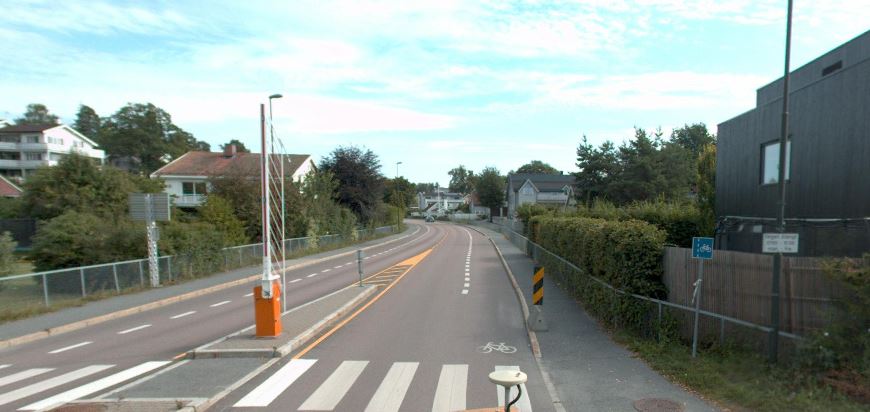 EGENSKAPSDATAType = Heve-/senkebomFunksjon = Fjernstyrt sperringGjelder tidsrom = 0700-1000STEDFESTINGFV1628 S1D1 m331 (felt 1)Foto: Statens vegvesen	EGENSKAPSDATAType = Heve-/senkebomFunksjon = Fjernstyrt sperringGjelder tidsrom = 0700-1000STEDFESTINGFV1628 S1D1 m331 (felt 1)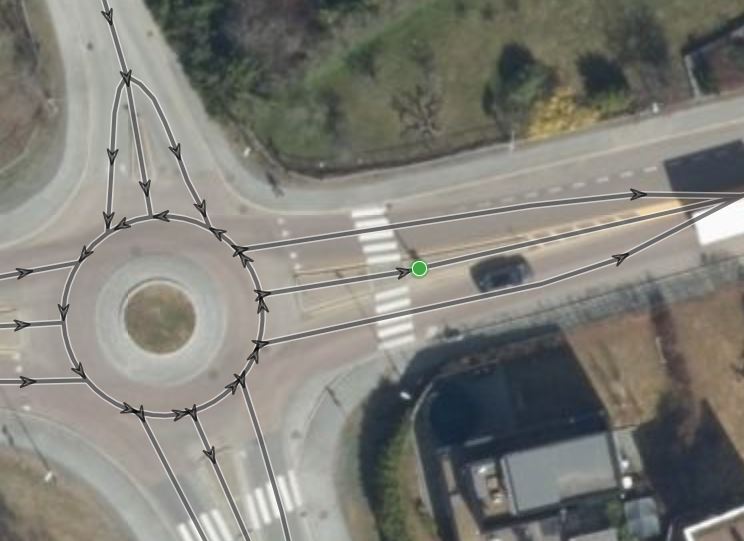 EGENSKAPSDATAType = Heve-/senkebomFunksjon = Fjernstyrt sperringGjelder tidsrom = 0700-1000STEDFESTINGFV1628 S1D1 m331 (felt 1)Foto: VegkartEGENSKAPSDATAType = Heve-/senkebomFunksjon = Fjernstyrt sperringGjelder tidsrom = 0700-1000STEDFESTINGFV1628 S1D1 m331 (felt 1)Eksemplene viser ulike verdier for egenskapstypene Type og Funksjon.  Eksemplene viser ulike verdier for egenskapstypene Type og Funksjon.  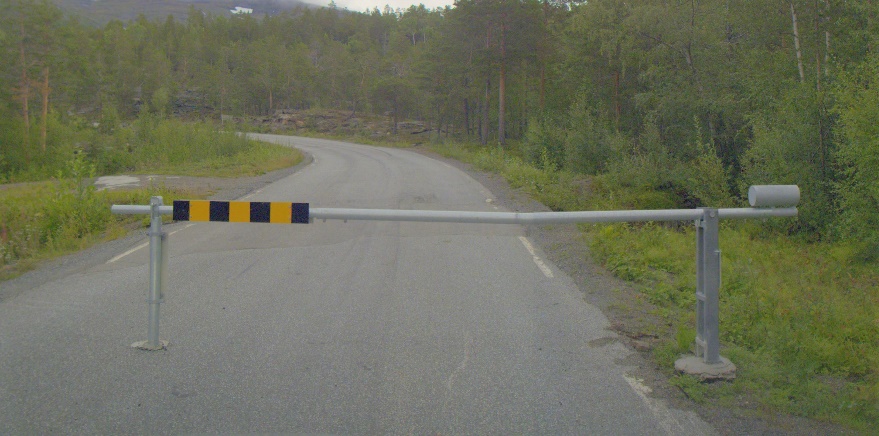 EGENSKAPSDATA:Type = Låst bomFunksjon = Låst sperringEksempelet viser en låst bom som kan åpnes med nøkkel.Foto: Statens vegvesen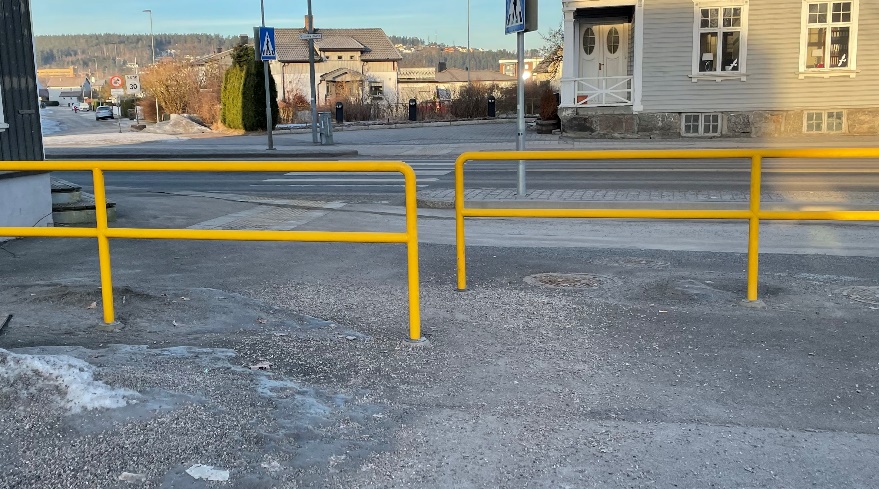 EGENSKAPSDATA:Type = RørgelenderFunksjon = TrafikkavviserEksempelet viser rørgelender som sperrer vegen for kjørende, men gående og syklende kan passere.Foto: Nikolaj Fyhn, Statens vegvesen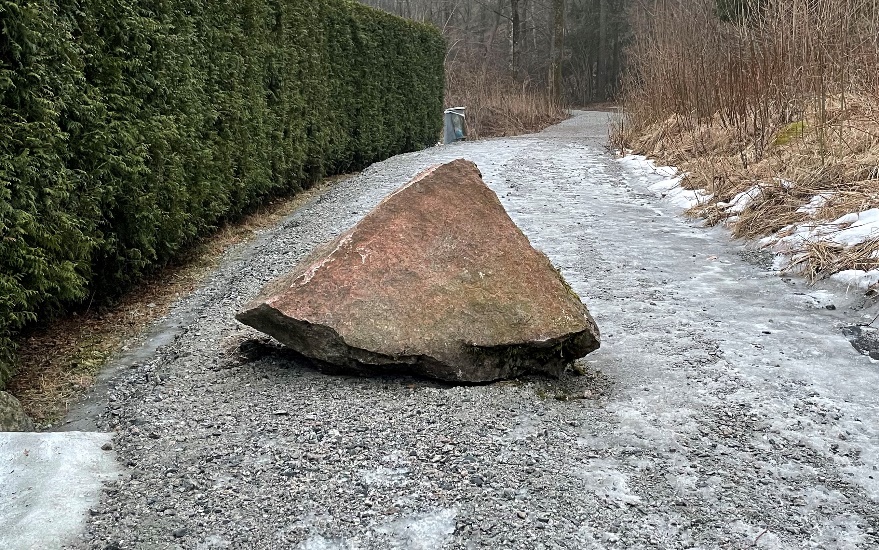 EGENSKAPSDATA:Type = SteinblokkFunksjon = TrafikkavviserEksempelet viser en steinblokk som sperrer vegen for kjørende, men gående og syklende kan passere.Foto: Nikolaj Fyhn, Statens vegvesen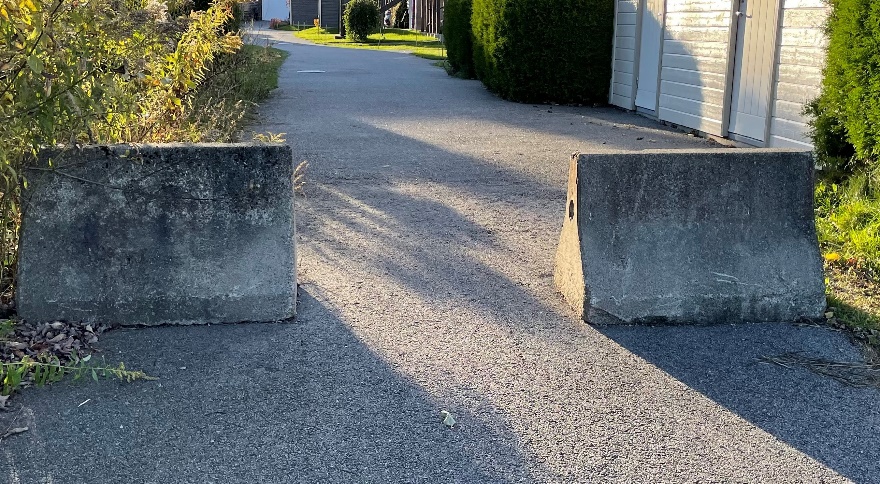 EGENSKAPSDATA:Type = BetongblokkFunksjon = TrafikkavviserEksempelet viser to New Jersey-steiner som sperrer vegen for kjørende, men gående og syklende kan passere.Foto: Nikolaj Fyhn, Statens vegvesen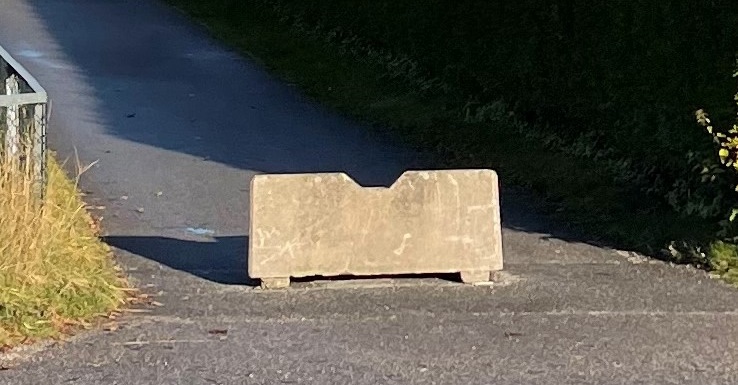 EGENSKAPSDATA:Type = BetongblokkFunksjon = TrafikkavviserEksempelet viser en betongblokk som sperrer vegen for kjørende, men gående og syklende kan passere.Foto: Nikolaj Fyhn, Statens vegvesen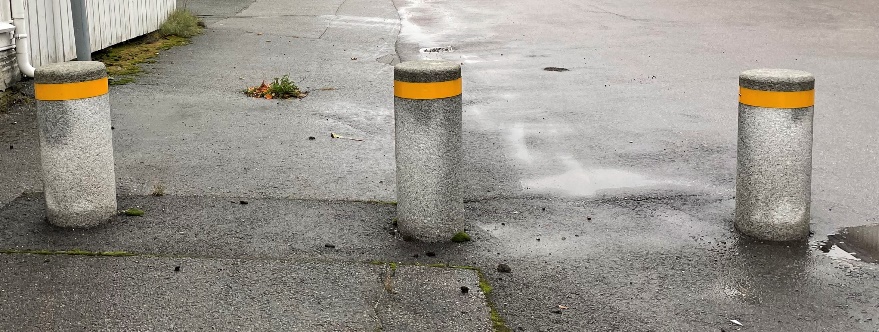 EGENSKAPSDATA:Type = Stolpe/pullert/kjegleFunksjon = TrafikkavviserFoto: Nikolaj Fyhn, Statens vegvesen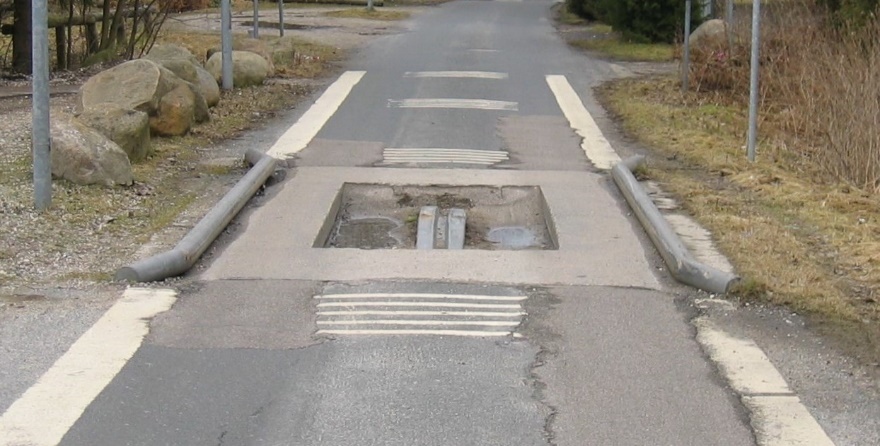 EGENSKAPSDATA:Type = BussluseFunksjon = BussluseEksempelet viser en bussluse som hindrer kjøretøy å passere, unntatt busser.Foto: Thomas Hindsgaul / CC BY 2.5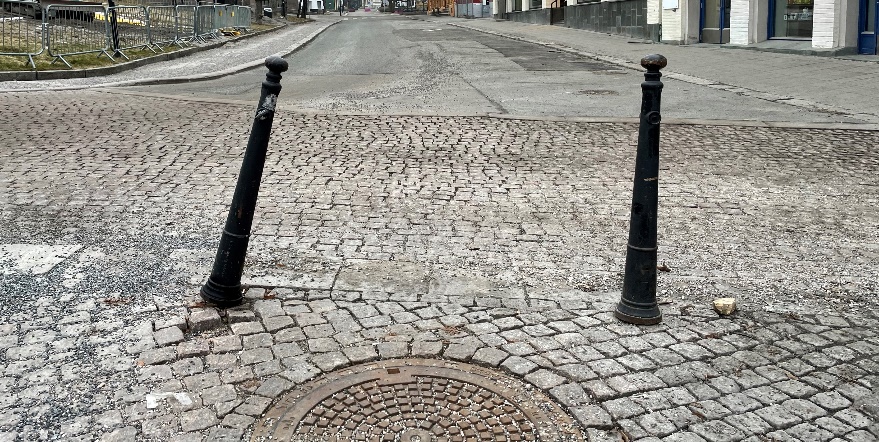 EGENSKAPSDATA:Type = Stolpe/pullert/kjegleFunksjon = TrafikkavviserEksempelet viser pullerter som sperrer vegen for kjørende, men gående og syklende kan passere.Foto: Nikolaj Fyhn, Statens vegvesen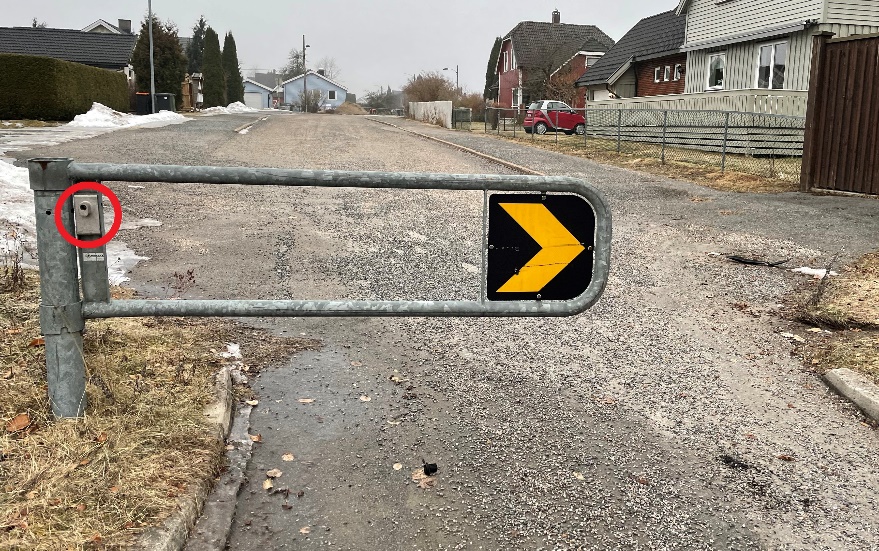 EGENSKAPSDATA:Type = SvingbomFunksjon = Låst sperringEksempelet viser en svingbom som kan låses med spesialnøkkel. Foto: Nikolaj Fyhn, Statens vegvesen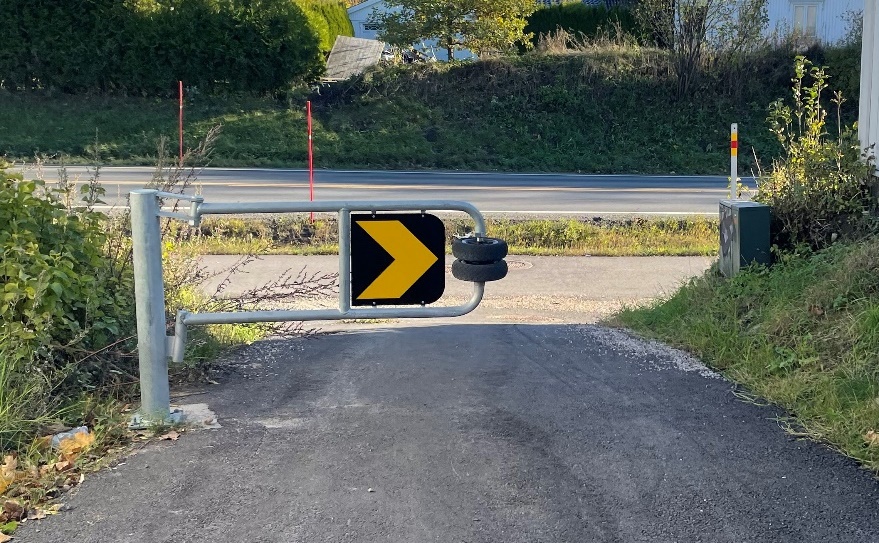 EGENSKAPSDATA:Type = SvingbomFunksjon = Ulåst sperringEksempelet viser en svingbom som ikke kan låses.Foto: Nikolaj Fyhn, Statens vegvesen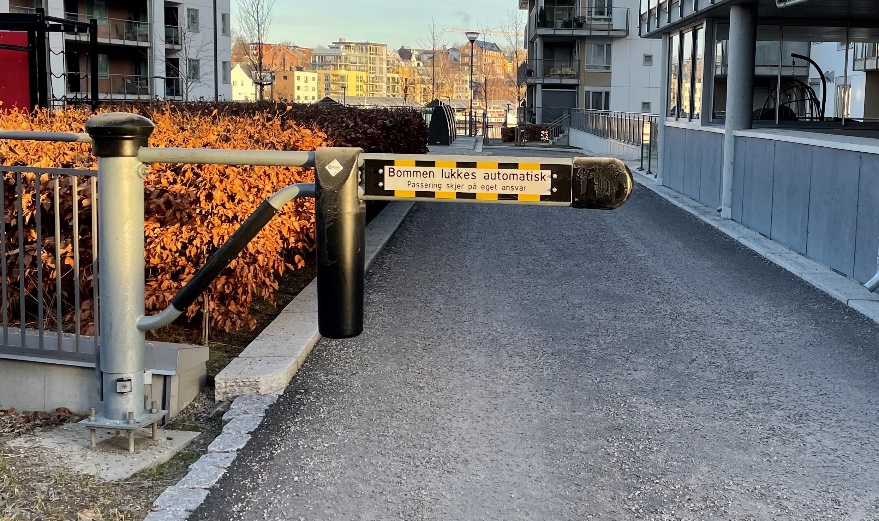 EGENSKAPSDATA:Type = SvingbomFunksjon = Ulåst sperringEksempelet viser en svingbom som ikke kan låses. Denne vegsperringen kan åpnes uten verktøy og holder seg åpen i ca. 30 sekunder før den lukker seg automatisk.Foto: Nikolaj Fyhn, Statens vegvesen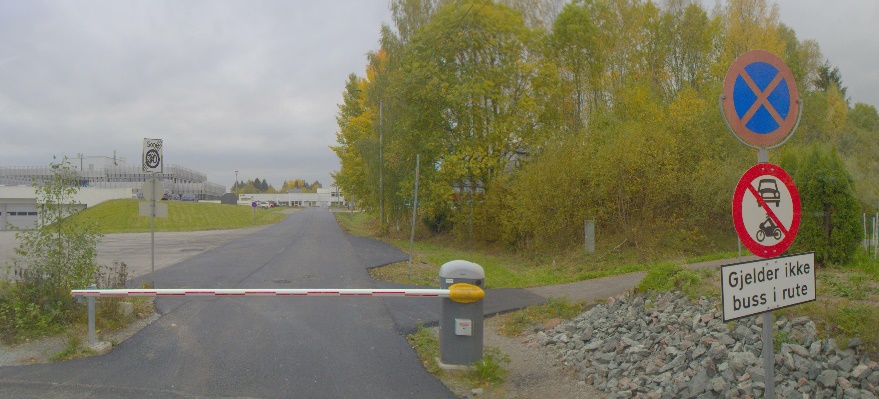 EGENSKAPSDATA:Type = Heve-/senkebomFunksjon = Fjernstyrt sperringEksempelet viser en heve-/senkebom som bussen kan passere.Foto: Statens vegvesen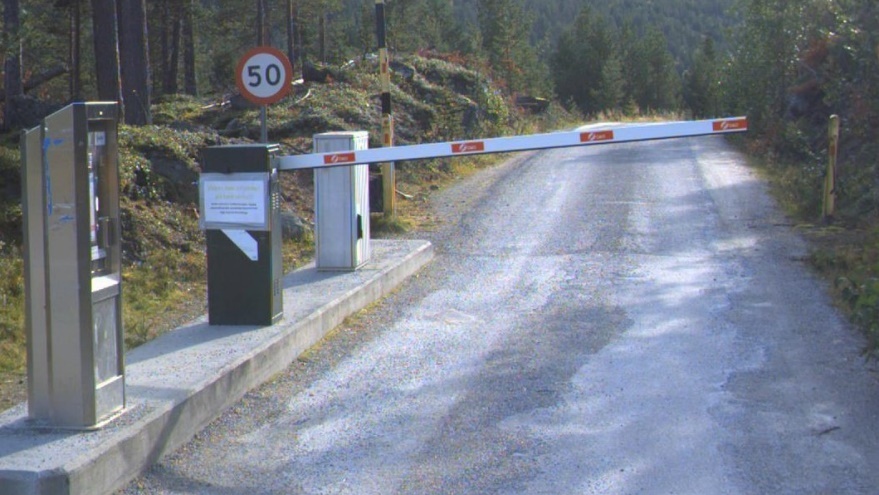 EGENSKAPSDATA:Type = Heve-/senkebomFunksjon = BetalingssperreEksempelet viser en bom som åpnes automatisk ved betaling. Dette er et eksempel på en Bomstasjon (45) som også er en vegsperring. Hvis bommen erstattes av kamera, er det ikke en vegsperring. Foto: Statens vegvesenMorobjektMorobjektRelasjonstypeRelasjonstypeDatterobjektDatterobjektRelasjonsinfoRelasjonsinfoIdNavnIdNavnIdNavnB inf AIdMorobjektMorobjektRelasjonstypeRelasjonstypeDatterobjektDatterobjektRelasjonsinfoRelasjonsinfoIdNavnIdNavnIdNavnB inf AId607Vegsperring1Komp446DokumentasjonJa2062EgenskapstypenavnTillatt verdiDatatypeViktighetBeskrivelseIDTypeFlerverdiAttributt, Tekst1: Påkrevd, absolutt kravAngir hvilken type sperring det er tale om.7861• Låst bomBom på tvers av vegen. I permanent låst posisjon.9975• Heve-/senkebomHeve-/senkebommer åpnes og lukkes ved å heve/senke vegbommen. Heve-/senkebom kan sperre hele eller deler av vegbanen.13369• SvingbomSvingbommer åpnes og lukkes ved at de svinges til side. Svingbommer kan sperre hele eller deler av vegbanen.11800• RørgelenderDisse vegbommene kan være sammensatt av en eller flere deler, f.eks. som to parallelle sideforskyvde gelender/trafikkgjerder med passasje for myke trafikanter mellom. Denne type vegbom må normalt løftes til side eller demonteres for å åpne for biltrafikk.9971• SteinblokkEn eller flere steinblokker plassert på tvers av veg. Normalt mulig for myke trafikanter å passere.9972• BetongblokkEn eller flere betongblokker plassert på tvers av veg. Normalt mulig for myke trafikanter å passere.9973• Stolpe/pullert/kjegleEn eller flere stolper, pullerter eller kjegler satt opp på rekke med innbyrdes avstand slik at veg sperres for biltrafikk. Kan være permanent, fjernes manuelt eller fjernes ved automatisk nedsenkning.9970• BussluseGrop i vegen som hindrer biltrafikk. Tilgjengelig for buss (brede kjøretøy).9974• Utgår_TrafikkavviserStolper, steiner, blokker etc. plassert i vegen eller i overgang mellom veg og fotgjengerareal for å stenge for biltrafikk (egen).11799FunksjonFlerverdiAttributt, Tekst1: Påkrevd, absolutt kravAngir hvilken funksjon sperringen har.11542• BetalingssperreBom eller annen type vegsperring som kan åpnes ved betaling.19674• BussluseGrop i vegen som hindrer biltrafikk. Tilgjengelig for buss (brede kjøretøy).19675• Fjernstyrt sperringBom eller annen type vegsperring som kan åpnes vha. SMS, bombrikke, oppringning, vaktsentral e.l.19676• Låst sperringBom eller annen type vegsperring som kan åpnes med nøkkel eller kode.19677• TrafikkavviserStein, blokk, pullert, rørgelender eller andre vegsperringer som ikke kan flyttes eller åpnes uten verktøy eller store kjøretøyer.19678• Ulåst SperringBom eller annen type vegsperring som kan åpnes manuelt uten nøkkel eller kode.19679Gjelder tidsromTekst4: OpsjonellAngir tidsrommet (hhmm-hhmm) eller (mnd-mnd) vegsperringen gjelder.11543MerknadTekst4: OpsjonellOpplysning om spesielle forhold knyttet til fysisk sperring.5478EierFlerverdiAttributt, Tekst3: Betinget, se 'merknad registrering'Angir hvem som er eier av vegobjektet. Merknad registrering: Påkrevd når eier avviker fra vegeier.9498• Stat, Statens vegvesen13378• Stat, Nye Veier18561• Fylkeskommune13379• Kommune13380• Privat13381• UavklartVerdi benyttes inntil det er avklart hvem som er eier (ingen verdi tolkes som at vegeier er eier).17619NavnGeometri, punktGeometri, linjeID Datakatalogen79306837DatatypeGeomPunktGeomLinje eller KurveBeskrivelseGir punkt som geometrisk representerer objektet.Gir linje/kurve som geometrisk representerer objektet.Viktighet4: Opsjonell4: OpsjonellGrunnrissSenter hinder.Senter hinder på tvers av veg.HøydereferanseTopp hinder.Topp hinder.Krav om HrefNeiNeiNøyaktighets-krav Grunnriss (cm)20 cm20 cmNøyaktighets-kravHøyde (cm)